Le formulaire devra être en format PDF uniquement, et devra avoir pour titre APV2023_Acronyme_porteur.pdf(Il s’agit du nom du porteur de projet). Taille maximale du fichier : 5 Mo.Le dossier, ainsi qu’une attestation (voir Annexe 1)signée par vous et la direction de votre laboratoire, doit être envoyée par mail à l’adresse suivante :quantip@univ-paris13.frDate limite de dépôt le 30/09/2023 – 23:59!!! ATTENTION !!!Aucun dossier présenté après la date limite ou présenté sans l’attestation signée par la direction du laboratoire ne sera pris en compte.Présentation et Règles de l’appel à projets ValorisationToutes les équipes recensées dans le DIM QuanTiP (voir la liste des équipes sur le site de QuanTiP https://quantip.org/dimquantip/equipes-quantip/) sont éligibles pour répondre à l’appel à projets AAP-APV-2023.Objectifs de l’Appel à projetsUn des objectifs principaux du DIM est de promouvoir les démarches de valorisation, afin de favoriser la création d’entreprise et de lancer les premiers transferts industriels en Île-de-France. Dans ce contexte, l’appel à projets « Valorisation de la Recherche par le transfert industriel » a pour vocation de financer :Des demandes de formations à l’entreprenariat Des demandes de coaching personnalisé autour d’un projet de prématuration déjà lancé Des demandes de soutien aux étapes de prototypage : travaux de développement ne relevant pas d’une démarche de recherche, mais ayant pour objectif de réaliser les dernières étapes technologiques montrant la viabilité d’un composant, système etc. Le DIM pourra soutenir un salaire pour une durée maximale de 9 mois ainsi que les petits et moyens équipements nécessaires au prototypage.D’autres demandes dans la mesure s’inscrivant dans une démarche de valorisation.Un appel à projets 2023 cofinancé par la Région Île-de-France et la DRARIEn complément du soutien financier de la Région Île-de-France, le DIM QuanTiP a obtenu un soutien auprès de la Délégation régionale académique à la recherche et à l'innovation (DRARI). L’objectif de ce financement est de soutenir les démarches de valorisation au sein du DIM et de faciliter le montage de projets de valorisation porteurs et ambitieux. En particulier, les demandes de petits et moyens équipements nécessaires au prototypage seront soutenues sans avoir à être cofinancées. EvaluationL’évaluation des projets se fera en deux temps : tout d’abord, validation du présent dossier de soumission, dans lequel les porteurs sont appelés à présenter simplement le contexte et l’intérêt de leur développement à des non-spécialistes. Ensuite, l’évaluation complète sera réalisée par un examen approfondi des dossiers et par une audition devant un jury. Dans le cadre d’une création d’entreprise, le futur porteur de projet devra être la personne auditionnée.Autres règles :Engagements des lauréats : tout porteur d’un projet financé s’engage à informer le Bureau Valorisation de QuanTiP de l’avancée de son projet (projet primé, dépôt de statuts, etc.)La présente demande peut, si nécessaire, combiner plusieurs besoins: par exemple un salaire et des petits équipements pour le prototypage, ou encore une formation à l’entreprenariat et un coaching personnalisé. Cet appel a vocation à être souple pour répondre au plus près aux besoins spécifiques à la valorisation.Le porteur doit justifier la réalisation totale du projet et donc de la dépense du montant total de l’aide à la fin du projet. Le montant de la subvention régionale sera révisé en proportion du taux d’exécution. En cas d’embauche de personnel pour le prototypage (ingénieur de recherche), la grille de salaire est celle du CNRS, qui effectuera l’embauche pour tous les laboratoires gérés par une DR d’Île-de-France.La région autorise maintenant d’associer des industriels aux projets du DIM, mais sans qu’il y ait de financement direct. Il appartient au porteur de projet de préciser le mode de collaboration envisagé, dans l’intérêt du projet soumis. De plus, pour utiliser cette option, il est indispensable d’établir un accord de collaboration avec l’industriel, précisant en particulier les règles de propriété intellectuelle.Pour toute question ou renseignement concernant vos démarches de valorisation, n’hésitez pas à prendre contact avec les membres du Bureau Valorisation du DIM :Pascale Senellart-Mardon, pascale.senellart-mardon@c2n.upsaclay.frMatthieu Delbecq, matthieu.delbecq@phys.ens.frSi votre projet de valorisation se dirige vers une création d’entreprise avec un porteur bien identifié, joindre le CV du porteur. C’est alors le porteur qui sera l’interlocuteur principal à l’audition.  Fait le …. /…./…..			À …………..	Signature du demandeur :   Annexe 1AttestationNous soussigné·e·s ……………………  directeur/trice du laboratoire  …………………………… et M. / Mme ……………………responsable scientifique du projet…………………… déposé dans le cadre de l’appel à projet valo 2022 du DIM QuanTiP nous engageons à respecter les règles suivantes :Lire et respecter les règles régionales et QuanTiP indiquées dans cet AAP.Transmettre le ou les état(s) d’avancement et le bilan d’activité du projet à la demande du service administratif du DIM QuanTiP, en respectant les délais indiqués et le format du document. Le bilan est à renseigner suivant un formulaire qui vous sera adressé par le service administratif du DIM.Afficher, dans le cadre d’une publication écrite (article, proceedings…) le texte de remerciements suivant : « This work has been supported by Region Île-de-France in the framework of DIM QuanTiP ».Afficher, dans le cadre d’une communication orale (conférence, séminaire, workshop, école…) les logos de la Région Île-de-France ainsi que du DIM QuanTiP.Participer aux événements annuels organisés par le DIM QuanTiP, tels que la Journée de sensibilisation à la valorisation et la Réunion annuelle du réseau. Lors de ces événements, un membre de l'équipe devra présenter son travail sous la forme d'un poster scientifique.De plus, en application de la délibération N° CR 08-16 du 18 février 2016 (voir Annexe 2), l’ensemble des structures subventionnées s’engage à accueillir des stagiaires dans le respect des modalités qui ont été définies pour le financement des allocations de recherche et des projets d’investissement du programme 2023 du DIM QuanTiP.Fait le …../.…/…….	    À …………..	Signature du demandeur		        	       Signature directeur/trice du laboratoire porteurAnnexe 2 Accueil de stagiaires par les établissements bénéficiant de subventions Île-de-France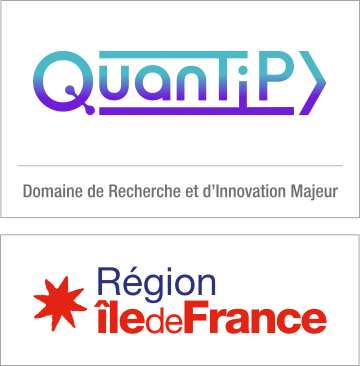 APPELS   A   PROJETS   2023DIM QUANTIPvalorisation de la recherchepar le transfert industrielAcronyme du projetTitre du projetType d’aide à la valorisation demandé :□ Aide aux futurs entrepreneurs pour une formation à l’entrepreneuriat□ Aide aux futurs entrepreneurs pour un coaching personnalisé□ Soutien à une démarche de développement (prototypage, mise à l’échelle) en vue d’un transfert industriel  □ Autre : Si vous avez d’autres besoins en termes de valorisation qui ne rentrent pas dans les 3 cas précédents, nous vous encourageons vivement à prendre contact avec le Bureau Valorisation de QuanTiP avant la date limite de l’appel à projets pour discuter de votre projet.Identité du Porteur du projet :Identité du Porteur du projet :Joindre le CV du porteur au dossierJoindre le CV du porteur au dossierCivilité (Mlle, Mme, M)NomPrénomTitre / gradeInstitution / Département / Unité AdresseCode postalVilleTél.Faxe-mailEquipes participantes ou impliquées dans le projetEquipes participantes ou impliquées dans le projetEquipes participantes ou impliquées dans le projetEquipes participantes ou impliquées dans le projetEquipes participantes ou impliquées dans le projetEquipes participantes ou impliquées dans le projetEquipes participantes ou impliquées dans le projetEquipes participantes ou impliquées dans le projetNOMPrénomAdresse électroniqueN° tél.N° d’unité (UMR, UPR, autre)Nom de l’Equipe QuanTiP(telle que référencée sur le site web)Nom du responsable d’équipeContact QuanTiP (Equipe du porteur)Partenaire n°1Partenaire n°2...Résumé du projet (texte non confidentiel): [moins de 10 lignes, Arial 11]L’innovation valorisée (1 page)Décrire brièvement le contexte scientifique et l’innovation valoriséeDécrire brièvement le projet de valorisation envisagéMarché (1 page)Applications viséesPrésentation de la concurrence et de son intensitéDescription des produits ou services Présentation des clients finaux et des premiers utilisateurs envisagésPropriété intellectuelle (0.5 page)Protection intellectuelle (brevet, savoir-faire,…)Protection envisagée pour les connaissances nouvellesContrat en cours liés au projet (avec industriels ? depuis quand ?)Equipe porteuse du projet de valorisation (1 page)Profils et implication des membres de l’équipe projetCapacité à gérer technique, PI, marketingJoindre le cv du porteur en cas de création d’entreprisePréciser si vous êtes déjà accompagné (incubateur, office de transfert de technologie…)Description du projet (1 page)Planning (grandes étapes et jalons)Identifications et gestion des risques Financement demandé (1 page)Détailler le budget Montant de la subvention demandéePositionnement de la demande de financement dans le cadre du projet globalDécrire les autres demandes de financements en cours ou déposée et la complémentarité avec la présente demandeQuestion commune à tous les AAP du DIM : Votre équipe a-t-elle envoyé une demande de stage à publier sur le site de QuanTiP et sur la plateforme de la Région pour l’année 2022-2023 ?□   Oui□   NonAttention : Les élus régionaux ont adopté en Conseil régional du 18 février 2016 une nouvelle délibération (n°CR 08-16) visant à créer « 100 000 nouveaux stages pour les jeunes Franciliens ». Cette mesure vise à favoriser l’accès des jeunes au marché du travail. Plus d’informations : https://www.iledefrance.fr/trouver-un-stage-comment-deposer-une-offre Ces règles impliquent une obligation pour l’ensemble des structures subventionnées dans le cadre du DIM QuanTiP d’accueillir un minimum de 5 stagiaires pour l’année 2023. Le stagiaire doit rester pour une durée minimale de 2 mois et il doit résider en Île-de-France ou être inscrit dans un établissement d'enseignement de l’Île-de-France.Il est donc demandé à l’ensemble des équipes QuanTiP d’envoyer à quantip@univ-paris13.fr des offres de stages à pourvoir pour l’année universitaire 2023-2024 pour la mise en place de ces mesures, qui sont obligatoires pour pouvoir bénéficier du financement de la région. Les offres de stages seront publiées par la coordination du DIM sur une plateforme régionale dédiée à la diffusion des offres de stage directement après l’attribution de la subvention (après la signature de la convention entre le CNRS et la Région) en juillet 2023.